      Лес – наиболее привлекательное место для отдыха и туризма. В лесу много интересного и приятного: лесная тишина, тень и прохлада, чистый воздух, особый  лесной аромат!  Приятно полюбоваться лесными цветами, летают и поют птицы, можно встретить и зверей.  С каждым годом лес посещают всё больше и больше людей.  Лес болезненно реагирует на вторжение человека, особенно, если он глух  к его заботам и тревогам.Бесплатный телефон прямой линии     лесной охраны8-800–100-94-00пользоваться открытым огнем;категорически запрещается разведение костров, сжигание сухой травы в сухую ветреную погоду;если вы развели костер, то уходя из леса, потушите костёр: залейте водой, присыпьте землей; категорически запрещается курение и сжигание отходов, тары вблизи лесных массивов; не пользуйтесь в лесу машинами с неисправными системами питания и зажигания;не бросайте горящие спички, окурки, тлеющие тряпки и ветошь.не оставляйте стеклянные предметы и осколки на поверхности грунта, их необходимо закапывать.Дисциплинированность в лесу,                        сознательное поведение  и строгое соблюдение несложных правил пожарной безопасности будет гарантией сбережения лесов от пожара.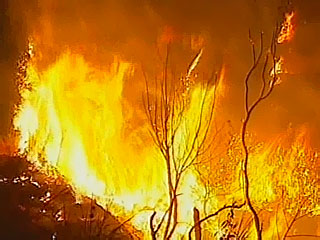                                        Не впадайте в панику!Сначала быстро проанализируйте обстановку, и решите будете ли вы тушить пожар или              поспешите за помощью, т.к. переоценив свои возможности, вы рискуете                    потерять время и  дать огню набрать силу.Если вы заметили пожар - не проходите мимо. Начинающую гореть траву вы сможете потушить самостоятельно. Почувствовав запах дыма, подойдите ближе и определите, что горит. Заливайте огонь водой из близлежащего водоема, засыпайте землей. Используйте для тушения пучок веток от деревьев лиственных пород длиной 1,5-2 метра. Наносите ими скользящие удары по кромке огня сбоку, в сторону очага пожара, как бы сметая пламя. Затаптывайте небольшой огонь ногами, не давайте ему перекинуться на стволы и кроны деревьев. Постарайтесь послать гонцов за помощью в ближайший поселок.Потушив пожар, не уходите до тех пор, пока не убедитесь, что огонь не разгорится снова.Если у вас нет возможности своими силами справиться с локализацией и тушением пожара:- известите единую дежурно-диспетчерскую службу по телефону - «112» или лесную охрану – 8-8001009400;- предупредите всех находящихся поблизости о необходимости выхода из опасной  зоны;- выходите из опасной зоны перпендикулярно направлению движения огня;- если невозможно уйти от пожара, войдите в водоём или накройтесь мокрой одеждой;- оказавшись на открытом пространстве, поляне, дышите, пригнувшись к земле, – там воздух менее задымлён.                                                                                                                                Действия при лесном пожаре:Звоните! С сот. телефона – 112;С городского -  01 или  8 (3463) 250-112Назовите  свое местонахождение, фамилию и телефон!